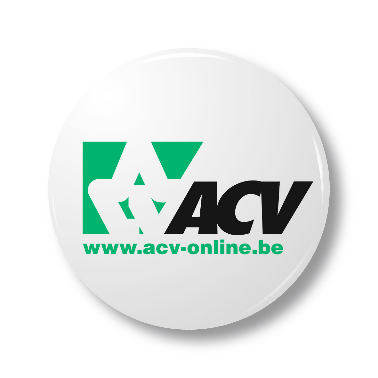 Typebrief beroep tegen beslissing definitieve ongeschiktheid door arbeidsgeneesheerToelichting: Zie art 73/9 van het KB gezondheidstoezicht (http://www.werk.belgie.be/moduleTab.aspx?id=562&idM=102)Te versturen per aangetekende brief binnen de 7 werkdagen nadat de preventieadviseur het formulier voor re-integratie beoordeling heeft bezorgd aan de werknemer+ de werkgever moet verwittigd worden (moet niet per aangetekende, geen vormvereiste, geen minimumtermijn, bezorgen van een kopie van deze brief per post of mail, bewijsstuk bijhouden)moet volgens de wetgeving gericht worden aan de “bevoegde geneesheer-inspecteur van de Algemene Directie Toezicht Welzijn op het werk” . De website van de FOD WASO (http://www.werk.belgie.be/defaultTab.aspx?id=45577) verwijst naar het adres van de betrokken regionale directie toezicht welzijn op het werk, bepalend daarvoor is de plaats van tewerkstelling van de betrokken werknemer (niet de TBE, niet de woonplaats, niet de maatschappelijke zetel van de onderneming of instelling) . Voor de adressen zie: http://www.werk.belgie.be/defaultTab.aspx?id=6550 Een verklaring van de behandelend geneesheer toevoegen, hoeft niet, maar helpt allicht wel en levert de geneesheer van de Fod Waso meteen de contactgegevens op van de behandelende geneesheer.Aan de Geneesheer Sociaal InspecteurAlgemene Directie Toezicht Welzijn  op het Werk							Plaats , DatumGeachte Mevrouw,Geachte Heer,Betreft: Beroep tegen beslissing tot definitieve ongeschiktheidsverklaringOp (datum) werd ik in kennis gesteld van het formulier voor re-integratiebeoordeling. Ik stel daarbij vast dat ik door arbeidsgeneesheer XXX definitief ongeschikt werd verklaard om het overeengekomen werk te hervatten.Ik wens beroep aan te tekenen tegen deze beslissing overeenkomstig de bepalingen van artikel 73/9 van het koninklijk besluit van 28 mei 2003 betreffende het gezondheidstoezicht op de werknemers. Ik wacht het vervolg af van deze procedure en ben ter beschikking als u mij over dit dossier wenst te spreken of te onderzoeken. Mijn behandelend geneesheer is XXX XXX, adres, telefoonnummer. Als bijlage vindt u een verklaring van mijn behandelend geneesheer die mij, mits redelijke aanpassingen aan het werk, wel degelijk geschikt acht om (op termijn) mijn vroegere werk te hervatten. Met vriendelijke groeten,Voornaam + naamAdres